Candidato (a)Referencia No. 1Referencia No. 2Calificaciones para el cargo (MAX. 500 palabras)PRINCIPALES METAS DE SU CANDIDATURA (MAX. 500 PALABRAS)BREVE REFERENCIA BIBLIOGRAFICA (MAX 100 PALABRAS)Firme, agregue su CV y una foto y envíe por correo electrónico al Presidente del Comité de Elecciones de la UMAC 2019-2022 antes del 30 de abril de 2019: Karin Weil G. <karinweil@uach.cl>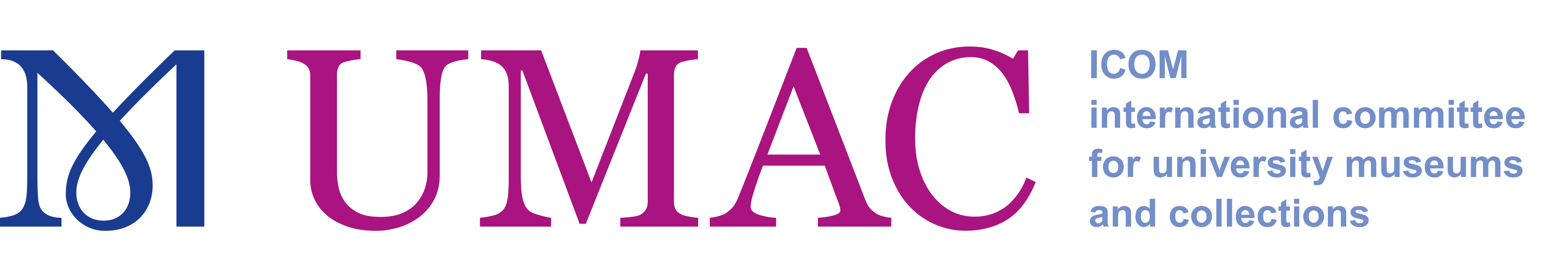 FORMULARIO DE ELECCIONESNombreInstituciónNo. ICOM DirecciónFono celularEmail Cargo deseadoNombreInstituciónCargoNo. ICOM EmailNombreInstituciónCargoNo. ICOM Email(agregue las líneas que sean necesarias)(agregue las líneas necesarias)(agregue las líneas necesarias)XEstoy de acuerdo en que esta información puede ser accesible para los miembros de UMAC, excepto mis datos personales (correo electrónico, número de teléfono móvil y dirección)FechaFirma del candidato